T.CGÜRSU KAYMAKAMLIĞIYÜKSEL BODUR İLKOKULU MÜDÜRLÜĞÜ2019-2023 STRATEJİK PLANI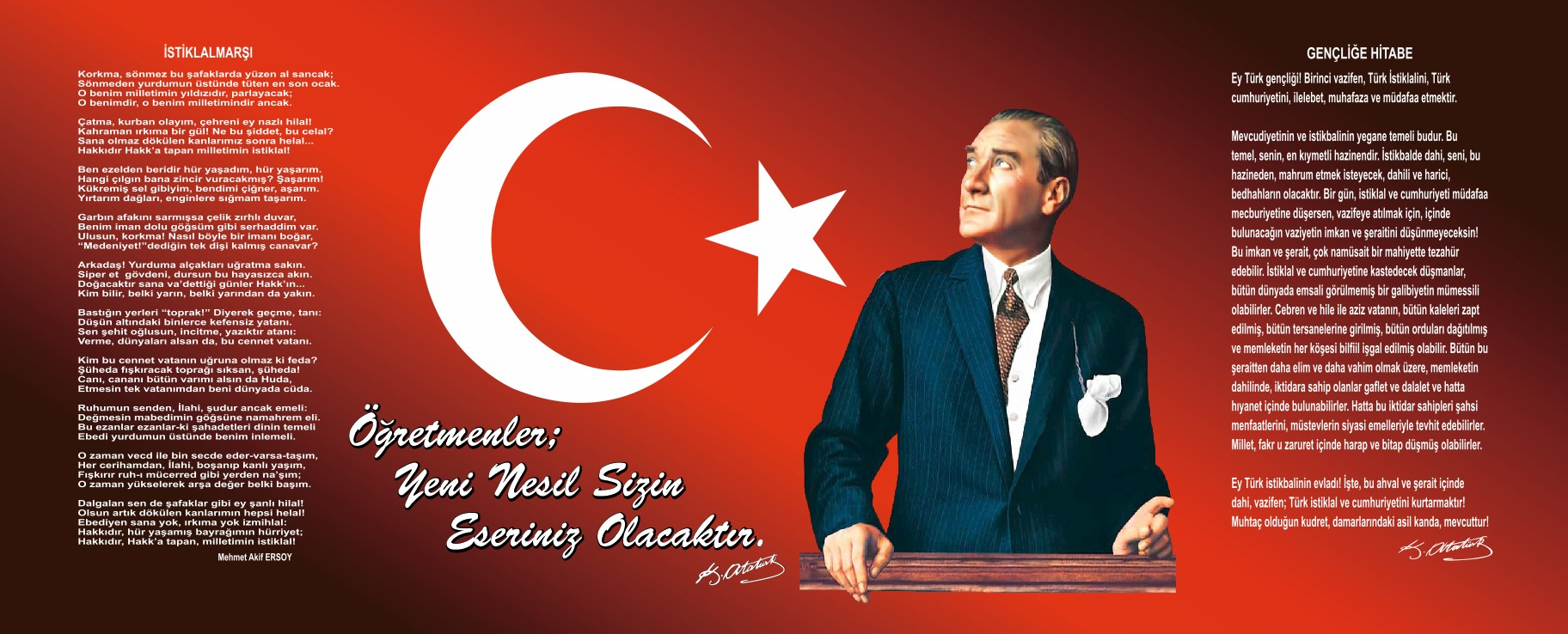 Sunuş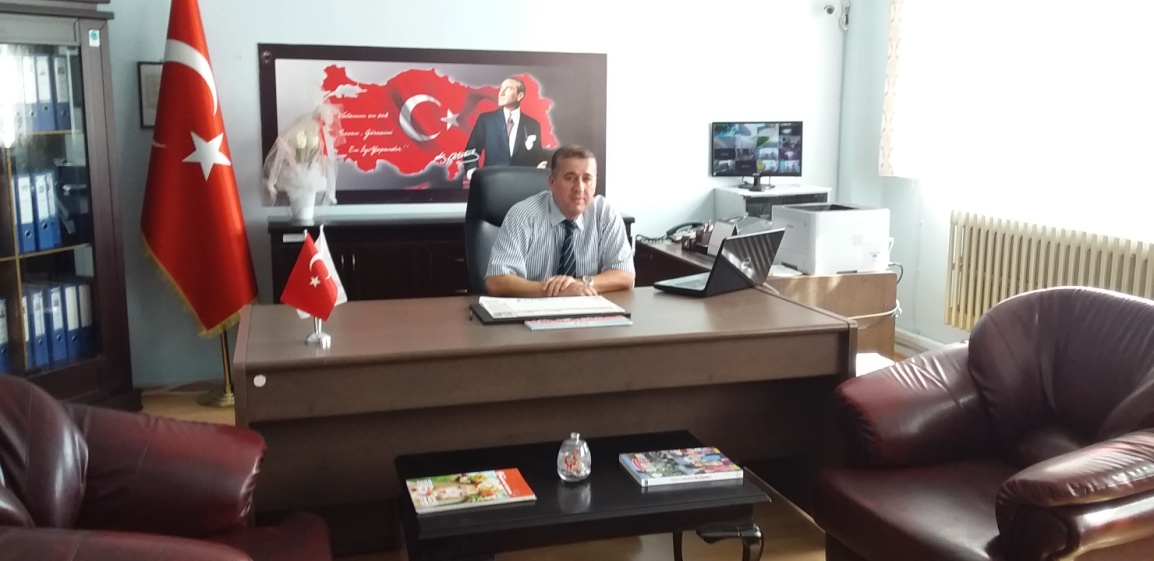 Değişim günümüzde kaçınılmaz bir gerçektir. Özellikle 20. Yüzyılın başlarından itibaren değişimin hızı giderek artmıştır. 20. Yüzyılın son çeyreğinde ise teknolojik gelişmelerle beraber bilişim alanında da yaşanan çok hızlı gelişmeler ve değişmeler günlük hayatımızı çepeçevre kuşatmıştır. Bu hızlı bilimsel ve teknolojik gelişmeler kurumların işleyişlerini ve dinamiklerini etkilemiştir. Bu durum karşısında kurumlar çalışanların performansını, iş doyumlarını ve verimliliklerini gözden geçirmek durumunda kalmışlardır. Bu noktadan hareketle; işleyişin, gelişimin ve kalkınmanın bir plan dahilinde gerçekleşmesi bir ihtiyaç bir zorunluluk halini almıştır. Bizde ilk planlı kalkınma dönemi 1960 yılından itibaren başlamıştır. DPT tarafından beş yıllık kalkınma planları hazırlanmış ve uygulamaya konmuştur.Yaşadığımız süreçte ise kurumların işleyiş ve gelişimleri içinde planlı dönem başlamıştır. Stratejik Planın ortaya çıkışı da bu felsefeden hareketle olmuştur. Her kurum kendi vizyonunu ve misyonunu belirlemek durumunda kalmıştır. Ayrıca nitelikli ve kaliteli işgücü yetiştirmek, çağın gelişmelerini yakalamak, hatta daha da ilerisine geçebilmek, kurumların olmazsa olmaz hedefleri haline gelmiştir.Bu bağlamda ekip çalışması ve takım ruhu önem kazanmıştır. Okulumuzun da gelecek hedeflerine ulaşması tüm paydaşlarımızın desteği ve katkısı ile mümkün olacaktır. Stratejik Planın hazırlanmasında emeği geçen stratejik plan ekibine teşekkür ediyorum.Salim KUTLUOkul MüdürüİçindekilerBÖLÜM I: GİRİŞ ve PLAN HAZIRLIK SÜRECİ2019-2023 dönemi stratejik plan hazırlanması süreci Üst Kurul ve Stratejik Plan Ekibinin oluşturulması ile başlamıştır. Ekip tarafından oluşturulan çalışma takvimi kapsamında ilk aşamada durum analizi çalışmaları yapılmış ve durum analizi aşamasında paydaşlarımızın plan sürecine aktif katılımını sağlamak üzere paydaş anketi, toplantı ve görüşmeler yapılmıştır. Durum analizinin ardından geleceğe yönelim bölümüne geçilerek okulumuzun amaç, hedef, gösterge ve eylemleri belirlenmiştir. Çalışmaları yürüten ekip ve kurul bilgileri altta verilmiştir.STRATEJİK PLAN ÜST KURULUBÖLÜM II: DURUM ANALİZİDurum analizi bölümünde okulumuzun mevcut durumu ortaya konularak neredeyiz sorusuna yanıt bulunmaya çalışılmıştır. Bu kapsamda okulumuzun kısa tanıtımı, okul künyesi ve temel istatistikleri, paydaş analizi ve görüşleri ile okulumuzun Güçlü Zayıf Fırsat ve Tehditlerinin (GZFT) ele alındığı analize yer verilmiştir.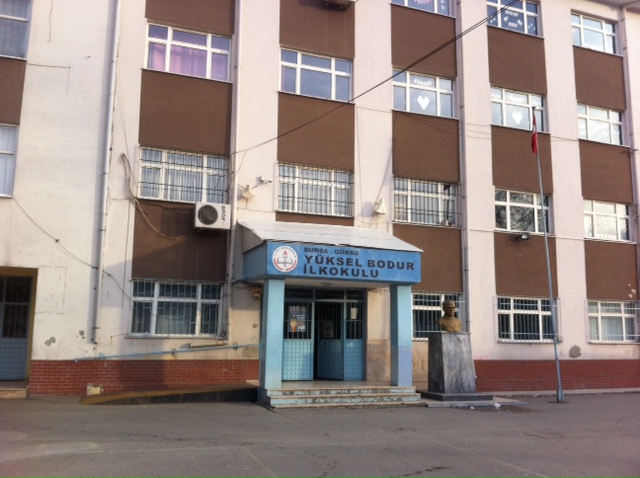          Okulumuz 1937 Yılında İsa bey Köyü İlkokulu olarak tek kat olarak eğitim-öğretime başlamıştır. Üç derslik, bir idare odası, bir öğretmenler odasından oluşan okul binası, 1997 Yılına kadar hizmet vermiştir. Zamanla bölgenin yoğun göç almasından dolayı, bina ihtiyaca cevap veremez hale gelmiştir.             1997 Yılında hayırsever işadamı; Bodurlar Holding Yönetim Kurulu Başkanı trafik kazasında kaybettiği oğlu Ali Yüksel BODUR adına zemin katla birlikte 4 katlı yeni binayı yaptırmış, milli eğitimin hizmetine sunmuştur. Yeni bina; 16 derslik, 3 idari oda, 2 öğretmenler odası, 1 rehberlik servisi, 2 laboratuar , 12 kabinli öğrenci tuvaleti, 6 kabinli öğretmen tuvaleti ve 1 çok amaçlı salon olarak planlanmıştır. Ancak binanın fiziki yetersizliğinden dolayı, aynı binaya bitişik yeni bina yapılmıştır. 4+4+4 Uygulaması ile İlkokul ve Ortaokul olarak ayrılmış; 2013-2014 Eğitim- Öğretim yılından itibaren yeni bina Ortaokul olarak eski bina da İlkokul olarak kullanılmaya başlanmıştır.             Zamanla mevzuattaki değişikliklerden dolayı bir takım fiziki değişiklikler yapılmıştır. (Engelli Tuvaleti gibi). Ayrıca okul bahçesinde bulunan eski öğretmen lojmanı başvurumuz sonucunda Yıldırım Belediyesi tarafından anasınıfına göre düzenlenmiş ve İlkokula bağlı olarak hizmete açılmıştır.              Veli, öğrenci, öğretmen ve diğer paydaşların düşünce, istek ve önerileri doğrultusunda, ihtiyaçların giderilmesine, kullanım alanlarının daha da iyileştirilmesine, okulun hedeflerine ulaşması için gerekli çalışmalar yapılmış ve yapılmaya devam etmektedir.               Okulun bulunduğu bölgenin kaçak yapılanması, velilerimizin asgari ücretle çalışan alt gelir grubunda bulunması, mahalledeki sosyal iletişimin zayıf olması ve komşuluk ilişkilerinin sağlıklı yürümemesi, sosyal etkinliklerin yetersiz olması ve bütün bu olumsuzlukların öğrencilere ve okula  yansıması nedeniyle, okul kültürünün yerleşmesinde ve öğrencilerimizin başarılarının yükseltilmesinde olumsuzluklar yaşanmasına rağmen bu eksikliklerin hemen hemen giderilmesi ve daha verimli çalışmaların yapılması için uğraş verilmektedir.                Bu plan süresince eğitim-öğretim deki çalışmalarımızın ve başarılarımızın artarak devam edeceğine inanıyor ve ona göre planlamamızı yapıyoruz.Okulun Mevcut Durumu: Temel İstatistiklerOkul KünyesiOkulumuzun temel girdilerine ilişkin bilgiler altta yer alan okul künyesine ilişkin tabloda yer almaktadır.Temel Bilgiler Tablosu- Okul Künyesi Çalışan BilgileriOkulumuzun çalışanlarına ilişkin bilgiler altta yer alan tabloda belirtilmiştir.Çalışan Bilgileri Tablosu*Okulumuz Bina ve Alanları	Okulumuzun binası ile açık ve kapalı alanlarına ilişkin temel bilgiler altta yer almaktadır.Okul Yerleşkesine İlişkin Bilgiler Sınıf ve Öğrenci Bilgileri	Okulumuzda yer alan sınıfların öğrenci sayıları alttaki tabloda verilmiştir.*Sınıf sayısına göre istenildiği kadar satır eklenebilir.Donanım ve Teknolojik KaynaklarımızTeknolojik kaynaklar başta olmak üzere okulumuzda bulunan çalışır durumdaki donanım malzemesine ilişkin bilgiye alttaki tabloda yer verilmiştir.Teknolojik Kaynaklar TablosuGelir ve Gider BilgisiOkulumuzun genel bütçe ödenekleri, okul aile birliği gelirleri ve diğer katkılarda dâhil olmak üzere gelir ve giderlerine ilişkin son iki yıl gerçekleşme bilgileri alttaki tabloda verilmiştir.PAYDAŞ ANALİZİKurumumuzun temel paydaşları öğrenci, veli ve öğretmen olmakla birlikte eğitimin dışsal etkisi nedeniyle okul çevresinde etkileşim içinde olunan geniş bir paydaş kitlesi bulunmaktadır. Paydaşlarımızın görüşleri anket, toplantı, dilek ve istek kutuları, elektronik ortamda iletilen önerilerde dâhil olmak üzere çeşitli yöntemlerle sürekli olarak alınmaktadır.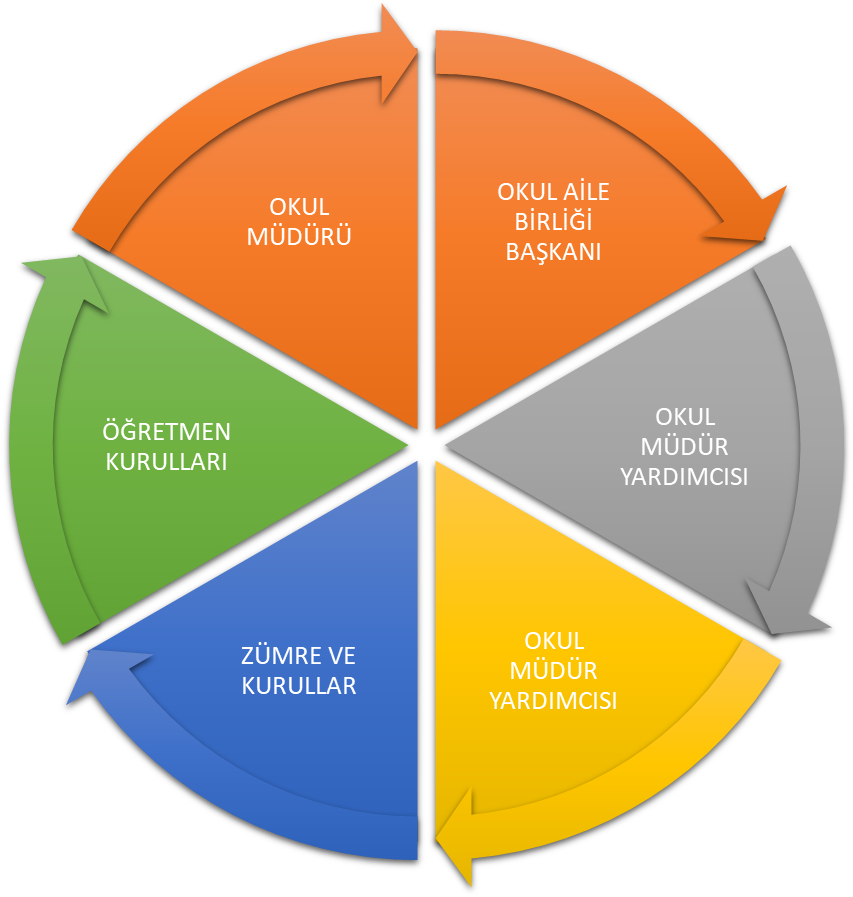 Paydaş anketlerine ilişkin ortaya çıkan temel sonuçlara altta yer verilmiştir * : Öğrenci Anketi Sonuçları:         Öğrenci anket sonuçları tabloda gösterilmiştir. Öğrenci anketi olması nedeniyle bu anketin güvenilirliliği ve geçerliği tartışılabilir. Buna rağmen tablodan şunu anlıyoruz;         Öğrencilerimizin büyük çoğunluğu okuldan memnun. Okul Yönetiminin yaklaşımı, rehber öğretmen ve diğer öğretmenlerin yaklaşımı, diğer çalışanların yaklaşımı, eğitim öğretimle ilgili çalışmalar, sanatsal ve kültürel faaliyetler ve okulun temizliği konularında okul memnuniyetini gözlemleyebiliyoruz. Ancak okulun fiziki alanı, bahçesi ve tuvaletlerinin yetersiz olduğu konusunda memnuniyet oranları düşmekte. İkili eğitim yapılması nedeniyle okul bahçesinin yetersiz olması ve bu durum zaman açısından da oyuna zaman kalmaması konularında memnuniyet oranlarının düştüğü gözlenmektedir.Öğretmen Anketi Sonuçları:          Öğretmen anket sonuçları tabloda gösterilmiştir. Tablodaki değerleri okuduğumuzda, öğretmenlerin genel memnuniyet oranlarının çok daha yüksek olduğunu görebiliyoruz. Her kurumda olduğu gibi burada da verilen cevapların soruların içeriğine göre öğretmen ve yönetim arasındaki ilişkileri de göstermesi açısından anlamlıdır. Ama genelde cevapların yığılma durumlarına göre verilen cevapların objektif olduğunu gözlemleyebiliyoruz.            Genel anlamda şunu söyleyebiliriz. Öğretmen arkadaşların okuldan memnun oldukları sonucunu çıkarabiliriz.Veli Anketi Sonuçları:          Veli anket sonuçları tabloda gösterilmiştir. Her ne kadar konu ile ilgili velilerimiz bilgilendirilmiş olsa da velilerimizin tam anlamıyla objektif cevaplar verdiği şüphelidir. Ancak yinede verilen cevaplarla okulun sahip olduğu göstergeler örtüşmektedir. Bulunduğumuz çevre itibariyle velilerimiz cevaplarında duygusal davrandıkları, anketin neden yapıldığı konusunda kendi düşüncelerini ön plana çıkardıkları için gerektiği gibi cevaplandıramamışlardır.           Bu sonuçlara göre; velilerimizin genel anlamda okuldan memnun oldukları sonucunu çıkarabiliriz. Okulun fiziki olarak yetersizliği, ikili eğitim yapılması, aynı bahçeyi iki okulun kullanması gibi durumlar velilerin gerçek anlamda cevap vermesini engellemiştir diye düşünüyoruz. Örneğin sınıf mevcutlarımız bulunduğumuz ilçede en az olmasına rağmen sınıfların kalabalık olduğunu söyleyen velilerimiz azımsanmayacak sayıdadır. GZFT (Güçlü, Zayıf, Fırsat, Tehdit) Analizi *Okulumuzun temel istatistiklerinde verilen okul künyesi, çalışan bilgileri, bina bilgileri, teknolojik kaynak bilgileri ve gelir gider bilgileri ile paydaş anketleri sonucunda ortaya çıkan sorun ve gelişime açık alanlar iç ve dış faktör olarak değerlendirilerek GZFT tablosunda belirtilmiştir. Dolayısıyla olguyu belirten istatistikler ile algıyı ölçen anketlerden çıkan sonuçlar tek bir analizde birleştirilmiştir.Kurumun güçlü ve zayıf yönleri donanım, malzeme, çalışan, iş yapma becerisi, kurumsal iletişim gibi çok çeşitli alanlarda kendisinden kaynaklı olan güçlülükleri ve zayıflıkları ifade etmektedir ve ayrımda temel olarak okul müdürü/müdürlüğü kapsamından bakılarak iç faktör ve dış faktör ayrımı yapılmıştır. İçsel Faktörler *Güçlü YönlerZayıf YönlerDışsal Faktörler *FırsatlarTehditler Gelişim ve Sorun AlanlarıGelişim ve sorun alanları analizi ile GZFT analizi sonucunda ortaya çıkan sonuçların planın geleceğe yönelim bölümü ile ilişkilendirilmesi ve buradan hareketle hedef, gösterge ve eylemlerin belirlenmesi sağlanmaktadır. Gelişim ve sorun alanları ayrımında eğitim ve öğretim faaliyetlerine ilişkin üç temel tema olan Eğitime Erişim, Eğitimde Kalite ve kurumsal Kapasite kullanılmıştır. Eğitime erişim, öğrencinin eğitim faaliyetine erişmesi ve tamamlamasına ilişkin süreçleri; Eğitimde kalite, öğrencinin akademik başarısı, sosyal ve bilişsel gelişimi ve istihdamı da dâhil olmak üzere eğitim ve öğretim sürecinin hayata hazırlama evresini; Kurumsal kapasite ise kurumsal yapı, kurum kültürü, donanım, bina gibi eğitim ve öğretim sürecine destek mahiyetinde olan kapasiteyi belirtmektedir.Gelişim ve sorun alanlarına ilişkin GZFT analizinden yola çıkılarak saptamalar yapılırken yukarıdaki tabloda yer alan ayrımda belirtilen temel sorun alanlarına dikkat edilmesi gerekmektedir.Gelişim ve Sorun AlanlarımızBÖLÜM III: MİSYON, VİZYON VE TEMEL DEĞERLEROkul Müdürlüğümüzün Misyon, vizyon, temel ilke ve değerlerinin oluşturulması kapsamında öğretmenlerimiz, öğrencilerimiz, velilerimiz, çalışanlarımız ve diğer paydaşlarımızdan alınan görüşler, sonucunda stratejik plan hazırlama ekibi tarafından oluşturulan Misyon, Vizyon, Temel Değerler; Okulumuz üst kurulana sunulmuş ve üst kurul tarafından onaylanmıştır.MİSYONUMUZ *Yüksel Bodur İlkokulu; Cumhuriyetin temel değerlerine, Atatürk İlke ve İnkilaplarına bağlı, Türk Milli Eğitiminin genel amaçları doğrultusunda, kendisiyle barışık, sağlıklı bir güven duygusu ve özdenetim geliştirmiş, Türkçeyi etkili bir biçimde kullanabilen, vatanını, milletini ve tüm insanlığı seven, yaşadığı toplumla barışık, üretmeyi ve gelişmeyi seven, eksikliklerini gören ve bunları düzeltirken kendini yenileyebilen insanlar yetiştirebilmektir. Bizler öğrencilerimizi bu hedeflere ulaştırmak için varız.VİZYONUMUZ *Türk Milli Eğitiminin amaçları ışığında; dünü, bugünü ve geleceği bütünleştirerek, erdemli insan olmanın gereklerini yerine getirebilen, özgün, etkili ve nitelikli bir okul toplumu oluşturmaktır.TEMEL DEĞERLERİMİZ *1) Görevlerimizi yerine getirirken, objektiflik ilkesini uygularız.2) Tüm ilişkilerde insana saygıyı esas alır, çalışan ve hizmet alanların beklenti duygu ve düşüncelerine değer veririz.3) Kurumsal ve bireysel gelişmenin ‘Sürekli Eğitim ve İyileştirme’ anlayışının uygulanması sonucu gerçekleşeceğine inanırız ve bu doğrultuda eğitim ve iyileştirme sonuçlarını en etkin şekilde değerlendiririz.4) Çalışmalarda etkililik ve verimliliğin ekip çalışmalarıyla sağlanacağı anlayışı kabullenilerek ekip çalışmalarına gereken önemi veririz.5) Kurumsal ve bireysel gelişmenin; bilimsel verilerin uygulamada kullanılmasıyla gerçekleşeceğine inanırız.6) Kurumda çalışmaların, bilimsel veriler doğrultusunda ve mevzuatına uygun olarak gerçekleştirildiğinde başarı sağlanacağına inanırız.7) Görev dağılımı ve hizmet sunumunda adil oluruz ve çalışanın kurum katkısını tanıyıp takdir ederiz.8) Eğitime yapılan yatırımı kutsal sayar, her türlü desteği veririz.                 KURUMSAL DEĞERLERİMİZ                 Okul çalışanları olarak;1-Görevimizi yerine getirirken objektiflik ilkesini uygularız.2-Tüm ilişkilerimizde insana saygıyı esas alır, çalışan ve hizmet alanların beklenti duygu ve düşüncelerine değer veririz.3-Kurumsal ve bireysel gelişmenin “Sürekli eğitim ve iyileştirme” anlayışının uygulanması sonucu gerçekleşeceğine inanırız ve bu doğrultuda eğitim ve iyileştirme sonuçlarını en etkin şekilde değerlendiririz.4-Çalışmalarda etkililik ve verimliliğin ekip çalışmalarıyla sağlanacağı anlayışı kabullenilerek ekip çalışmalarına gereken önemi veririz.5-Kurumsal ve bireysel gelişmelerin bilimsel verilerin uygulama hayatına geçirilmesiyle sağlanacağına inanırız.6-Kurumdaki çalışmaların bilimsel veriler doğrultusunda ve mevzuatına uygun olarak gerçekleştirildiğinde başarı sağlanacağına inanırız.7-Görev dağılımı ve hizmet sunumunda adil oluruz ve çalışanın kurum desteğini görüp takdir ederiz.8-Eğitime yapılan yatırımı kutsal sayar, her türlü desteği veririz.BÖLÜM IV: AMAÇ, HEDEF VE EYLEMLERAçıklama: Amaç, hedef, gösterge ve eylem kurgusu amaç Sayfa 16-17 da yer alan Gelişim Alanlarına göre yapılacaktır.Altta erişim, kalite ve kapasite amaçlarına ilişkin örnek amaç, hedef ve göstergeler verilmiştir.Erişim başlığında eylemlere ilişkin örneğe yer verilmiştir.TEMA I: EĞİTİM VE ÖĞRETİME ERİŞİMEğitim ve öğretime erişim okullaşma ve okul terki, devam ve devamsızlık, okula uyum ve oryantasyon, özel eğitime ihtiyaç duyan bireylerin eğitime erişimi, yabancı öğrencilerin eğitime erişimi ve hayatboyu öğrenme kapsamında yürütülen faaliyetlerin ele alındığı temadır.Stratejik Amaç 1: Kayıt bölgemizde yer alan çocukların okullaşma oranlarını artıran, öğrencilerin uyum ve devamsızlık sorunlarını gideren etkin bir yönetim yapısı kurulacaktır.  1-Kayıt bölgemizde yer alan çocukların ; okul öncesi ve ilkokul düzeyinde adil olarak eğitime erişmelerini sağlamak.Stratejik Hedef 1.1.  Kayıt bölgemizde yer alan çocukların, Okul öncesi ve İlkokul düzeyinde okullaşma oranları artırılacak ve öğrencilerin uyum ve devamsızlık sorunları da giderilecektir. ***           1-Plan dönemi sonuna kadar örgün ve yaygın eğitim ve öğretimin her kademesinde tüm bireylerin katılım ve tamamlama oranlarını en üst seviyeye çıkarmak.          2-Plan dönemi sonuna kadar öğrencilerin düzenli olarak devamlarını sağlamak.Performans Göstergeleri Eylemler*TEMA II: EĞİTİM VE ÖĞRETİMDE KALİTENİN ARTIRILMASIEğitim ve öğretimde kalitenin artırılması başlığı esas olarak eğitim ve öğretim faaliyetinin hayata hazırlama işlevinde yapılacak çalışmaları kapsamaktadır. Bu tema altında akademik başarı, sınav kaygıları, sınıfta kalma, ders başarıları ve kazanımları, disiplin sorunları, öğrencilerin bilimsel, sanatsal, kültürel ve sportif faaliyetleri ile istihdam ve meslek edindirmeye yönelik rehberlik ve diğer mesleki faaliyetler yer almaktadır. Okulumuzda e güvenlik ile alınan önlemlerle, çocuklarda ve velilerde bilinçli ve güvenli internet kullanımına dair seminerler düzenlenmekte; ders müfredatlarına internetin bilinçli kullanılması ile ilgili konuların yenilenen bilgilerle güncellenmesi tüm öğretmenlerimiz tarafından sağlanmıştır. E güvenlik okul politikamızın kişisel cihazların ve cep telefonlarının kullanımı bölümünde yer alan hükümler gereği okulumuzda izinsiz fotoğraf çekimi ve video kaydı yapılmamaktadır.Stratejik Amaç 2: Öğrencilerimizin gelişmiş dünyaya uyum sağlayacak şekilde donanımlı bireyler olabilmesi için eğitim ve öğretimde kalite artırılacaktır.Stratejik Hedef 2.1.  Öğrenme kazanımlarını takip eden ve velileri de sürece dâhil eden bir yönetim anlayışı ile öğrencilerimizin akademik başarıları ve sosyal faaliyetlere etkin katılımı artırılacaktır.(Akademik başarı altında: ders başarıları, kazanım takibi, üst öğrenime geçiş başarı ve durumları, karşılaştırmalı sınavlar, sınav kaygıları gibi akademik başarıyı takip eden ve ölçen göstergeler,Sosyal faaliyetlere etkin katılım altında: sanatsal, kültürel, bilimsel ve sportif faaliyetlerin sayısı, katılım oranları, bu faaliyetler için ayrılan alanlar, ders dışı etkinliklere katılım takibi vb  ele alınacaktır.)Performans GöstergeleriEylemler                Sosyal kültürel faaliyetler.Okulumuzda 15 adet öğrenci kulübü oluşturulmuştur. Çalışma Takvimine göre Milli Günler ve Haftalar takvime göre işlenmiştir.Okulumuzda en temiz sınıf uygulaması başlatılmış ,insana ve çevreye saygılı olmak adına davranışlar kazandırılmıştır.Velilerimize temizlik,bağımlılık,cinsel istismar konularında yetkililer tarafından seminerler verilmiştir.Öğrencilerimize Trafik eğitimi konusunda güvenlik görevlilerince bilgilendirme toplantısı yapılmıştır.Okulumuzda ;bilgi yarışması,satranç turnuvası,mangala turnuvası ve sportif müsabakalar yapılmıştır.Öğrenci ve velilerimiz obezite konusunda seminer verildi.Demokrasi eğitimi kapsamında okul meclisi seçimleri yapıldı.Yıl içerisinde sürekli devamsız öğrenciler,sorunlu öğrenciler ve koruma altındaki çocukların velileriyle görüşülerek ev ziyaretleri yapıldı.(37 veliye gidildi)Sivil savunma,yangın ve deprem tatbikatları yapıldı.Hafta sonları İYEP kursları devam ediyor.Afet eğitim merkezine gezi düzenlendi.(370 öğrenci)Çok amaçlı salonumuzda derslerle ilgili görsel sunumlar yapıldı.Okulumuzda geri dönüşüm,atık pil uygulamaları devam etmektedir.Stratejik Hedef 2.2.  Etkin bir rehberlik anlayışıyla, öğrencilerimizi ilgi ve becerileriyle orantılı bir şekilde üst öğrenime veya istihdama hazır hale getiren daha kaliteli bir kurum yapısına geçilecektir. (Üst öğrenime hazır: Mesleki rehberlik faaliyetleri, tercih kılavuzluğu, yetiştirme kursları, sınav kaygısı vb,ma kaygısıİstihdama Hazır: Kariyer günleri, staj ve işyeri uygulamaları, ders dışı meslek kursları vb ele alınacaktır.)Performans GöstergeleriEylemler*Okulumuz bahçesi ve çok amaçlı salonunda kültürel etkinlikler,yarışmalar,okuma bayramları vb. etkinlikler yapılmaktadır.              Her zaman öğrencilerimize rehberlik edilerek,onların bu çalışmalarda görev almaları ve bu çalışmaların önemine dikkatleri çekilmekte ve önemli olduğu hissi verilmektedir.TEMA III: KURUMSAL KAPASİTEStratejik Amaç 3: Eğitim ve öğretim faaliyetlerinin daha nitelikli olarak verilebilmesi için okulumuzun kurumsal kapasitesi güçlendirilecektir. Stratejik Hedef 3.1.  (Kurumsal İletişim, Kurumsal Yönetim, Bina ve Yerleşke, Donanım, Temizlik, Hijyen, İş Güvenliği, Okul Güvenliği, Taşıma ve servis vb konuları ele alınacaktır.)Plan dönemi süresince okulumuzun güvenlik konusunda ve hijyen konusunda en iyi yere gelmesi için çalışmalar yapılacak.Performans GöstergeleriEylemler               Okulumuzun bulunduğu çevre sürekli göç alıp vermekte,öğretmen ve öğrenci değişiminin sık sık yaşanması ve beraberinde farklı bölgelerden farklı özelliklere sahip öğrencilerimizin olması nedeniyle; okul ve çevre güvenliği ile temizliğinin düzenli olarak yapılması önem taşımaktadır.               Velilerimizin büyük oranda kırsal kesimden gelmesi ve kültürel anlamda bulunduğu ilden geri olması bu nedenle okula gereken desteği verememesi nedeniyle,okul aile birliğinin gerektiği gibi çalışamaması yüzünden bütün yük okul idaresinin üstüne kalmakta dolayısı ile çalışmaların sürekliliği aksamakta ve sıkıntılar yaşamaktayız.V. BÖLÜM: MALİYETLENDİRME2019-2023 Stratejik Planı Faaliyet/Proje Maliyetlendirme TablosuVI. BÖLÜM: İZLEME VE DEĞERLENDİRMEOkulumuz Stratejik Planı izleme ve değerlendirme çalışmalarında 5 yıllık Stratejik Planın izlenmesi ve 1 yıllık gelişim planın izlenmesi olarak ikili bir ayrıma gidilecektir. Stratejik planın izlenmesinde 6 aylık dönemlerde izleme yapılacak denetim birimleri, il ve ilçe millî eğitim müdürlüğü ve Bakanlık denetim ve kontrollerine hazır halde tutulacaktır.Yıllık planın uygulanmasında yürütme ekipleri ve eylem sorumlularıyla aylık ilerleme toplantıları yapılacaktır. Toplantıda bir önceki ayda yapılanlar ve bir sonraki ayda yapılacaklar görüşülüp karara bağlanacaktır. EKLER: Öğretmen, öğrenci ve veli anket örnekleri klasör ekinde olup okullarınızda uygulanarak sonuçlarından paydaş analizi bölümü ve sorun alanlarının belirlenmesinde yararlanabilirsiniz.Üst Kurul BilgileriÜst Kurul BilgileriEkip BilgileriEkip BilgileriAdı SoyadıUnvanıAdı SoyadıUnvanıSALİM KUTLUOkul MüdürüYASEMİN YAĞBASANMüdür YardımcısıNURGÜL ÜNALSınıf ÖğretmeniAYDIN UZKAN Sınıf ÖğretmeniÖZGE BAYDARSınıf  ÖğretmeniHASAN DERDİYOKSınıf ÖğretmeniHALİME ÜNLÜERSınıf  ÖğretmeniGÜLSEDA  ÖNALZANOkul A.B.BaşkanıBAŞER BAŞDANSınıf  ÖğretmeniNURİYE ÇAKIROkul A.B.Başk.Yard.AYŞENUR YILMAZSınıf  ÖğretmeniOLGUN GÜRELSınıf  ÖğretmeniDİLEK BAÇ YILMAZSınıf  ÖğretmeniGÜLSEDA  ÖNALZANOkul A.B.BaşkanıNURİYE ÇAKIROkul A.B.Başk.Yardİli: BURSAİli: BURSAİli: BURSAİli: BURSAİlçesi: GÜRSUİlçesi: GÜRSUİlçesi: GÜRSUİlçesi: GÜRSUAdres: Yenidoğan Mah.İlim Sok.No:1Yenidoğan Mah.İlim Sok.No:1Yenidoğan Mah.İlim Sok.No:1Coğrafi Konum (link)*:Coğrafi Konum (link)*:https://www.google.com/maps/place/%C4%B0sabey+Y%C3%BCksel+Bodur+%C4%B0%C3%B6o/@40.209706,29.1737773,17z/data=!3m1!4b1!4m5!3m4!1s0x14ca38f25b1d25a7:0x96ff8b4258b5f35a!8m2!3d40.209706!4d29.175966 https://www.google.com/maps/place/%C4%B0sabey+Y%C3%BCksel+Bodur+%C4%B0%C3%B6o/@40.209706,29.1737773,17z/data=!3m1!4b1!4m5!3m4!1s0x14ca38f25b1d25a7:0x96ff8b4258b5f35a!8m2!3d40.209706!4d29.175966 Telefon Numarası: 224 371 0916224 371 0916224 371 0916Faks Numarası:Faks Numarası:224 371 3073224 371 3073e- Posta Adresi:853352@meb.k12.tr853352@meb.k12.tr853352@meb.k12.trWeb sayfası adresi:Web sayfası adresi:isabeyyukselbodurioisabeyyukselbodurioKurum Kodu:853352853352853352Öğretim Şekli:Öğretim Şekli:İkili Eğitimİkili EğitimOkulun Hizmete Giriş Tarihi : 1997Okulun Hizmete Giriş Tarihi : 1997Okulun Hizmete Giriş Tarihi : 1997Okulun Hizmete Giriş Tarihi : 1997Toplam Çalışan Sayısı Toplam Çalışan Sayısı 5050Öğrenci Sayısı:Kız610610Öğretmen SayısıKadın2929Öğrenci Sayısı:Erkek679679Öğretmen SayısıErkek1111Öğrenci Sayısı:Toplam13161316Öğretmen SayısıToplam4040Derslik Başına Düşen Öğrenci SayısıDerslik Başına Düşen Öğrenci SayısıDerslik Başına Düşen Öğrenci Sayısı:65.8Şube Başına Düşen Öğrenci SayısıŞube Başına Düşen Öğrenci SayısıŞube Başına Düşen Öğrenci Sayısı:32.85Öğretmen Başına Düşen Öğrenci SayısıÖğretmen Başına Düşen Öğrenci SayısıÖğretmen Başına Düşen Öğrenci Sayısı:32.85Şube Başına 30’dan Fazla Öğrencisi Olan Şube SayısıŞube Başına 30’dan Fazla Öğrencisi Olan Şube SayısıŞube Başına 30’dan Fazla Öğrencisi Olan Şube Sayısı:34Öğrenci Başına Düşen Toplam Gider Miktarı*Öğrenci Başına Düşen Toplam Gider Miktarı*Öğrenci Başına Düşen Toplam Gider Miktarı*21.090Öğretmenlerin Kurumdaki Ortalama Görev SüresiÖğretmenlerin Kurumdaki Ortalama Görev SüresiÖğretmenlerin Kurumdaki Ortalama Görev Süresi4 YılUnvan*ErkekKadınToplamOkul Müdürü ve Müdür Yardımcısı213Sınıf Öğretmeni112536Branş Öğretmeni33Rehber Öğretmen11İdari Personel11Yardımcı Personel134Güvenlik Personeli11Toplam Çalışan Sayıları173350Okul Bölümleri *Okul Bölümleri *Özel AlanlarVarYokOkul Kat SayısıZ+3Çok Amaçlı Salon  XDerslik Sayısı20Çok Amaçlı Saha  XDerslik Alanları (m2)410Kütüphane  XKullanılan Derslik Sayısı20Fen Laboratuvarı  XŞube Sayısı36Bilgisayar Laboratuvarı  Xİdari Odaların Alanı (m2)90İş Atölyesi  XÖğretmenler Odası (m2)30Beceri Atölyesi  XOkul Oturum Alanı (m2)455Pansiyon  XOkul Bahçesi (Açık Alan)(m2)3837Okul Kapalı Alan (m2)1905Sanatsal, bilimsel ve sportif amaçlı toplam alan (m2)1200Kantin (m2)  XTuvalet Sayısı19Diğer (………….)SINIFIKızErkekToplamSINIFIKızErkekToplamAnasınıfı (A)917262/H151732Anasınıfı (B)1512272/I151934Anasınıfı (C)1215273/A171633Anasınıfı (D)1615313/B1617331/A2216383/C1916351/B1920393/D1419331/C2118393/E1518331/D2016363/F1418321/E1620363/G1816341/F1918373/H1219311/G1619353/I1913321/H1522374/A1716331/I1521364/B229312/A1518334/C1717342/B1519344/D2012322/C1519344/E1813312/D1717344/F1813312/E1418324/G2010302/F1417314/H1912312/G1812304/I151429Akıllı Tahta Sayısı20TV Sayısı3Masaüstü Bilgisayar Sayısı6Yazıcı Sayısı6Taşınabilir Bilgisayar Sayısı4Fotokopi Makinası Sayısı3Projeksiyon Sayısı3İnternet Bağlantı Hızı8YıllarGelir MiktarıGider Miktarı20169.252.547.587201716.920.4715.712.35S.No                                    MADDELERKesinliklekatılıyorumKatılıyorumKararsızımKısmenkatılıyorumKatılmıyorum 1Öğretmenlerimle ihtiyaç duyduğumda rahatlıkla görüşebilirim.8952391533122Okul Müdürü ile ihtiyaç duyduğumda rahatlıkla konuşabiliyorum.107476718193Okulun rehberlik servisinden yeterince yaralanabiliyorum.1018456641244Okula ilettiğimiz istek ve öneriler dikkate alınır.980118236855Okulda kendimi güvende hissediyorum.11047221066Okulda öğrencilerle ilgili alınan kararlarda bizlerin görüşleri alınır.899155313077Öğretmenler yeniliğe açık olarak derslerin işlenişinde çeşitli yöntemler kullanmaktadır.9127254100568Derslerde konuya göre çeşitli araç gereçler kullanılmaktadır.7882117455669Teneffüslerde ihtiyaçlarımı giderebiliyorum.1132063441751410Okulun içi ve dışı temizdir.566342136519911Okulun binası ve diğer fiziki mekanlar yeterlidir.25511722026633612Okul kantininde satılan malzemeler sağlıklı ve güvenlidir.88513839627013Okulumuzda yeterli miktarda sanatsal ve kültürel faaliyetler düzenlenmektedir.10777862310S.No                                    MADDELERKesinliklekatılıyorumKatılıyorumKararsızımKısmenkatılıyorumKatılmıyorum1Okulumuzda alınan kararlar , çalışanların katılımıyla alınır.8155712Kurumdaki tüm duyurular çalışanlara zamanında iletilir.17171113Her türlü ödüllendirmede adil olma,tarafsızlık ve objektiflik esastır.10172514Kendimi,okulun değerli bir üyesi olarak görürüm.9163605Çalıştığım okul bana kendimi geliştirme imkanı tanımaktadır.9135636Okul, teknik araç ve gereç yönünden yeterli donanıma sahiptir.21058117Okulda çalışanlara yönelik sosyal ve kültürel faaliyetler düzenlenir.3123998Okulda öğretmenler arasında ayrım yapılmamaktadır.7156449Okulumuzda yerelde ve toplum üzerinde olumlu etki bırakacak çalışmalar yapılmaktadır.71745310Yöneticilerimiz, yaratıcı ve yenilikçi düşüncelerin üretilmesini teşvik etmektedir.61657211Yöneticiler, okulun vizyonunu, stratejilerini , iyileştirmeye açık alanlarını vs. çalışanlarla paylaşır.714103212Okulumuzda sadece öğretmenlerin kullanımına tahsis edilmiş yerler yeterlidir.61726513Alanıma ilişkin yenilik ve gelişmeleri takip eder ve kendimi güncellerim.1419210S.No                                    MADDELERKesinliklekatılıyorumKatılıyorumKararsızımKısmenkatılıyorumKatılmıyorum1İhtiyaç duyduğumda okul çalışanlarıyla rahatlıkla görüşebiliyorum.422501822Bizi ilgilendiren okul duyurularını zamanında öğreniyorum.3586731183Öğrencimle ilgili konularda okulda rehberlik hizmeti alabiliyorum.3903321844Okula ilettiğim istek ve şikayetlerim dikkate alınıyor.2541781763355Öğretmenler yeniliğe açık olarak derslerin işlenişinde çeşitli yöntemleri kullanmaktadır.22619002296Okulda yabancı kişilere karşı güvenlik önlemleri alınmaktadır.4012307167Okulda bizleri ilgilendiren kararlarda görüşlerimiz dikkate alınır.3715001798E-Okul Veli Bilgilendirme Sistemi ile okulun internet sayfasını düzenli olarak takip ediyorum.128221865259Çocuğumun okulunu sevdiğini ve öğretmenleriyle iyi anlaştığını düşünüyorum.38849001010Okul, teknik araç ve gereç yönünden yeterli donanıma sahiptir.157231165191   11Okul her zaman temiz ve bakımlıdır.232637509512Okulun binası ve diğer fiziki mekanlar yeterlidir.1957864712113Okulumuzda yeterli miktarda sanatsal ve kültürel faaliyetler düzenlenmektedir.351460446ÖğrencilerÖğrenmeye açık olmaları.ÇalışanlarGenç ve dinamik bir kadroya sahip olmamız.Velilerİletişime açık olmaları.Bina ve YerleşkeUlaşımın rahat olması.DonanımKapalı alanlarımızın diğer okullara göre daha iyi olması.BütçeGiderlerimizin karşılanması.Yönetim SüreçleriYöneticilerin işini severek yapması.İletişim SüreçleriOkul çalışanları ve öğrenciler arasında iletişimin iyi olması.vbÖğrencilerArkadaşlık ilişkilerinin zayıf olması.ÇalışanlarSık sık yer değiştirmeler, uzun süre kalmamaları.VelilerEğitim düzeylerinin düşük olması.Bina ve YerleşkeAynı bahçeyi iki okulun kullanması.DonanımDonanımın yeterli olmaması.BütçeBütçenin sürekli olmaması.Yönetim SüreçleriYöneticilerin sürekli olmaması.İletişim SüreçleriZaman zaman farklı düşüncelerin çatışması.Politik1- Bütün kurumların eğitim-öğretime önem vermesi.                       2-     MEB 2023 Eğitim Vizyonu İl Çalıştayı.Ekonomik  Özellikle yerel idarenin destek vermesi.  5018 Sayılı Kamu Mali Yönetimi ve Kontrol Kanunun   uygulanmaya başlanmış olması.SosyolojikGöç alan bölgemizde, gelenlerin uyum içinde yaşama isteği.Çevrenin okula ilgisinin her geçen gün artması.TeknolojikTeknolojik araçların teminindeki kolaylıklar.Çevrenin teknolojik araçların eğitimde kullanılması             3-konusunda güçlü isteği.Mevzuat-Yasal1-İlçemizde bulunan siyasi ve sivil örgütlerden yasal yükümlülükler doğrultusunda okulumuzun eğitim ve öğretim ihtiyaçlarını karşılamada destek alımı.Ekolojik      1-Okulun bulunduğu çevrenin yüksek katlı binalardan oluşmaması ve bağ bahçelere yakın olması dolayısıyla ferah olması.PolitikHer okulda aynı eğitim – öğretim müfredatını uygulama zorunluluğuEkonomik  1-Sosyo ekonomik düzeyi düşük ailelerin fazlalığıSosyolojik  1-Çevrenin farklı illerden göç alması,göçten kaynaklanan uyumsuzluklar sebebiyle aileler ve öğrenciler arasındaki iletişim zorluğu ve bu olumsuzlukların öğrenciler tarafından rol model olarak alınması bazı sıkıntıların ortaya çıkmasına yol açabilmektedir.Teknolojik  1-İnternet ve görsel medyanın amacı dışında kullanılması  2-Cep telefonlarının ilkokul düzeyine inmesiMevzuat-Yasal  1-Mevzuatın öğrenci disiplin işlemlerinde yetersiz olması.Ekolojik  1-Okulumuzun sanayi bölgesinde yer alması ve katı yakıt kullanımına devam edilmesi nedeniyle hava kirliliği fazlaEğitime ErişimEğitimde KaliteKurumsal KapasiteOkullaşma OranıAkademik BaşarıKurumsal İletişimOkula Devam/ DevamsızlıkSosyal, Kültürel ve Fiziksel GelişimKurumsal YönetimOkula Uyum, OryantasyonSınıf TekrarıBina ve YerleşkeÖzel Eğitime İhtiyaç Duyan Bireylerİstihdam Edilebilirlik ve YönlendirmeDonanımYabancı ÖğrencilerÖğretim YöntemleriTemizlik, HijyenHayatboyu ÖğrenmeDers araç gereçleriİş Güvenliği, Okul GüvenliğiTaşıma ve servis 1.TEMA: EĞİTİM VE ÖĞRETİME ERİŞİM 1.TEMA: EĞİTİM VE ÖĞRETİME ERİŞİM1Okul öncesi eğitime erişimde fiziksel yetersizliklerin olması2Özel eğitime ihtiyaç duyan bireylerin eğitime erişimi3Okul öncesi eğitime erişim4İlkokula erişim5Yabancı uyruklu öğrencilerimizin sık sık yer değiştirmesi6Okul bahçesinin iki okul tarafından kullanılması ve yetersiz olması789102.TEMA: EĞİTİM VE ÖĞRETİMDE KALİTE2.TEMA: EĞİTİM VE ÖĞRETİMDE KALİTE1Okuma kültürü2Eğitim öğretim sürecinde bilim, sanat, sportif ve kültürel faaliyetler3Okul sağlığı,hijyen ve beslenme4Öğretmenlere yönelik hizmetiçi eğitimler5Haftalık ders çizelgeleri6Eğitimde akıllı tahtanın kullanımı7Eğitsel ve kişisel rehberlik hizmetleri8Öğrencilere yönelik oryantasyon faaliyetleri9103.TEMA: KURUMSAL KAPASİTE3.TEMA: KURUMSAL KAPASİTE1Fiziki mekan sıkıntıları2Kurumsal aidiyet duygusunun geliştirilmesi3Çalışma ortamları ile sosyo kültürel ve sportif ortamların iş motivasyonunu sağlayacak biçimde düzenlenmesi, çalışanların ödüllendirilmesi4Hizmet içi eğitim kalitesi ve uzaktan eğitim uygulamaları5Gelirlerin etkin ve verimli kullanımı ve alternatif finansman kaynaklarının geliştirilmesi6Stratejik yönetim anlayışının bütün unsurlarıyla hayata geçirilmemiş olması7Stratejik planların uygulanabilmesi için kurumlarda üst düzey sahiplenmenin yetersiz olması8Bilgiye erişim imkanlarının ve hızının artırılması , teknolojik altyapı eksikliklerinin giderilmesi9İş güvenliği ve sivil savunma10NoPERFORMANSGÖSTERGESİMevcutMevcutHEDEFHEDEFHEDEFHEDEFHEDEFNoPERFORMANSGÖSTERGESİ2018201920192020202120222023PG.1.1.aKayıt bölgesindeki öğrencilerden okula kayıt yaptıranların oranı (%)%97%98%98%98%100%100%100PG.1.1.bİlkokul birinci sınıf öğrencilerinden en az bir yıl okul öncesi eğitim almış olanların oranı (%)(ilkokul)%34,32%50%50%70%80%100%100PG.1.1.c.Okula yeni başlayan öğrencilerden oryantasyon eğitimine katılanların oranı (%)%97%98%98%99%99%100%100PG.1.1.d.Bir eğitim ve öğretim döneminde 20 gün ve üzeri devamsızlık yapan öğrenci oranı (%)%8,98%4%4%3%2%2%1PG.1.1.e.Bir eğitim ve öğretim döneminde 20 gün ve üzeri devamsızlık yapan yabancı öğrenci oranı (%)%5%3%3%2%2%1%1PG.1.1.f.Okulun özel eğitime ihtiyaç duyan bireylerin kullanımına uygunluğu (0-1)0000000NoEylem İfadesiEylem SorumlusuEylem Tarihi1.1.1.Kayıt bölgesinde yer alan öğrencilerin tespiti çalışması yapılacaktır.Okul Stratejik Plan Ekibi01 Eylül-20 Eylül1.1.2Devamsızlık yapan öğrencilerin tespiti ve erken uyarı sistemi için çalışmalar yapılacaktır.Hasan HALAT Müdür Yardımcısı 01 Eylül-20 Eylül1.1.3Devamsızlık yapan öğrencilerin velileri ile özel aylık  toplantı ve görüşmeler yapılacaktır.Rehberlik ServisiEkim-Haziran1.1.4Okulun özel eğitime ihtiyaç duyan bireylerin kullanımının kolaylaştırılması için rampa ve asansör eksiklikleri tamamlanacaktır.Yasemin YAĞBASAN Müdür YardımcısıEkimNoPERFORMANSGÖSTERGESİMevcutMevcutNoPERFORMANSGÖSTERGESİ2018201920192020202120222023PG.1.1.aTeşekkür belgesi alan sayısı60150150500700500300PG.1.1.bTakdir belgesi alan sayısı84250250500700800800PG.1.1.c.Sanatsal, kültürel, bilimsel ve sportif faaliyetlere katılım sayıları970100010001000100011001300NoEylem İfadesiEylem SorumlusuEylem Tarihi1.1.1.Değerler Eğitimi etkinlikleriHasan HALATEkim-Haziran1.1.2Okul Rehberlik servisince sistemli ders çalışma yöntemleri etkinlikleriHalime ÜNLÜEREkim-Ocak-Haziran1.1.3 Konu tarama etkinlikleriHasan HALATKasım-Haziran1.1.4Sanatsal ve kültürel gezilerOkul MüdürüPlanlarda belirlenecek1.1.5Bilimsel ve sportif gezilerYasemin YAĞBASANPlanlarda belirlenecekNoPERFORMANSGÖSTERGESİMevcutMevcutHEDEFHEDEFHEDEFHEDEFHEDEFNoPERFORMANSGÖSTERGESİ2018201920192020202120222023PG.1.1.aÖğrenci ve velilere yönelik başaramama kaygısı ve stresle başa çıkma yolları konusunda bilgilendirme1020110011001200120012001350PG.1.1.bÖğretmenlerin başarısızlık nedenlerini çok iyi belirleyerek gerekli tedbirleri öğrenci ve sınıf bazında almak için görüşüldü970100010001000120013001350PG.1.1.c.Kaynaştırma öğrencileriyle birebir eğitim verildi34707070707070NoEylem İfadesiEylem SorumlusuEylem Tarihi1.1.1.İYEP UygulamasıHasan HALATNisan1.1.2Öğrencilerle birebir görüşmeHalime ÜNLÜEREylül-Haziran1.1.3Okulda şiir dinletisi,tiyatro gibi kültürel etkinlikler düzenlenmesi sağlanacak,öğrencilerin bu etkinliklere katılımı teşvik edilecektir.Okul idaresi, kulüpler,sınıf öğretmenleriKasım-Mayıs1.1.4Okulda sportif müsabakalara katılımın sağlanması ve sevdirilmesi çalışması yapılacaktır.Sınıf öğretmenleriMayıs-Haziran1.1.5İlçe ve ildeki yarışmalara katılımın artırılması sağlanacaktır.Okul yönetimi ve sınıf öğretmenleriEylül - HaziranNoPERFORMANSGÖSTERGESİMevcutMevcutHEDEFHEDEFHEDEFHEDEFHEDEFNoPERFORMANSGÖSTERGESİ2018201920192020202120222023PG.3.1.aOkul güvenliği sayısı1111111PG.3.2.bTemizlik çalışanı sayıları3444555PG.3.3.c.İş güvenliği eğitimine katılan çalışan sayısı52525252525252NoEylem İfadesiEylem SorumlusuEylem Tarihi1.1.1.Okul ve bahçe temizliğine önem verilecekOkul YönetimiEylül-Haziran1.1.2Okul güvenlik kameraları iyileştirilerek arızalar giderilecekOkul YönetimiEylül-Haziran1.1.3Okul binasının iç ve dış boyasına ve tadilatına önem verilecek ,gereken yerler tamir edilecekOkul MüdürüEylül-Ekim1.1.4Okul güvenlik personelinin eğitimlere katılımı sağlanacakMüdür yardımcısıEylül-Şubat1.1.5Öğretmenler arasında iletişimi artırmak için ortak etkinlikler düzenlenecekOkul YönetimiEylül-Şubat-Mayıs1.1.6Okulun donanımsal eksiklikleri giderilecekOkul YönetimiEylül1.1.7Okula yeni gelecek öğretmenlere destek verilecekOkul YönetimiEylül1.1.8Okul kütüphanesi daha verimli kullanmlanması için çalışılacakOkul YönetimiEylül-Haziran1.1.9Okulun internet alt yapısının tam olarak çalışması için çaba gösterilecekOkul YönetimiEylül-Ekim1.1.10Okulun kapılarının tamiri bitirilecek Okul YönetimiEylül-EkimKaynak Tablosu20192020202120222023ToplamKaynak Tablosu20192020202120222023ToplamGenel Bütçe160001700019000250002500082000Valilikler ve Belediyelerin Katkısı30005000500080001000031000Diğer (Okul Aile Birlikleri)100020004000100001000027000TOPLAM2000024000280004300045000160000